											     Kulüp											İmza-Mühür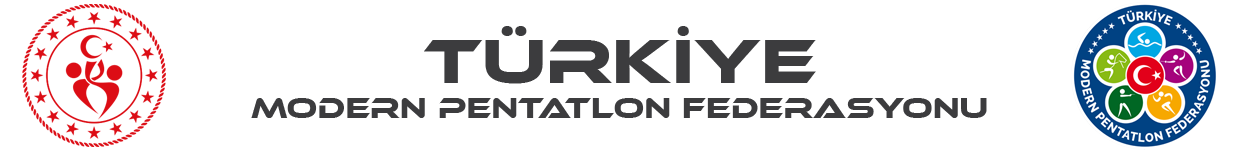 KATILIM FORMUKATILIM FORMUKATILIM FORMUKATILIM FORMUKATILIM FORMUKATILIM FORMUKATILIM FORMUYARIŞMANINYARIŞMANINYARIŞMANINYARIŞMANINYARIŞMANINYARIŞMANINYARIŞMANINADIADITARİHİTARİHİKULUBÜNKULUBÜNKULUBÜNKULUBÜNKULUBÜNKULUBÜNKULUBÜNADIADIİLİİLİİDARECİSİİDARECİSİANTRENÖRÜANTRENÖRÜTELEFONTELEFONE- POSTAE- POSTAS.NO        Adı SoyadıLisans NoDoğum Yılı  CinsiyetKategorisi  Derecesi  Derecesi1234567891011121314151617181920